Домашна РаботаИме:__________________________                        Дата:___________________________________Прочети началото на приказката „Баба Меца и Зайо Байо“. Кои препинателни знаци ще напишеш в края на изреченията? ( . ? )        Нарамила Баба Меца торба с круши            Тръгнала из гората    Срещнала и Гарванчо 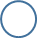                     - Къде, Мецо                    - При човека                   - Защо ти е потрябвал                    - Да ми бави мечетата, когато ходя из гората                    - Какво ще му дадеш                    - Тия крущи в торбата           2.  Колко изречения има в приказката?                        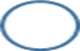           3. Препишете съобщителните собствени от текста:_____________________________________________________________________________________           4. Извади от текста съществителните умалителни имена и напиши съществителното име от което е образувано_____________________________________________________________________________________            5. На кой ред всички съществителни са  умалителни съществителни имена:А. Брезичка, дъждец, крачеБ. Жаба, дърво, пътечкаВ. птица, копче, кошче            6. подреди думите по смисъл и ще получищ две гатанки:кафяви   В    бодливи     топчета     джобчета         Що е то?________________________________________          _____________________река       стой     Разкрачен      над          дядо              Що е то?_______________________________________           _____________________              7. Състави съобщителни изречения с думите. Подреди и в текст.котлето * щапукаха * с * край * пиленца * вода *да * остави * на * съхне * го * слънцеси * Капка * играеше * двора * наот * цопна * тях * котлето * в * еднопиленце * Капка * мокрото * извади______________________________________________________________________________________________________________________________________________________________________________________________________________________________________               8. Кое заглавие и подходящо:А. Любопитното пиленцеБ. Капка и пиленцеЦ. Спасеното пиленце               9. Подреди думите по азбучен ред. Какво получи?Езеро      вода             рибки           тишина        тръстики             жабки             комари        свобода        мушици         игра          приятел         сън__________________________________________________________________________________________________________________________________________________________________________________________________________________________________________________________________________________________________________________________________________________________________________________________________________________    